Kitten Application Form 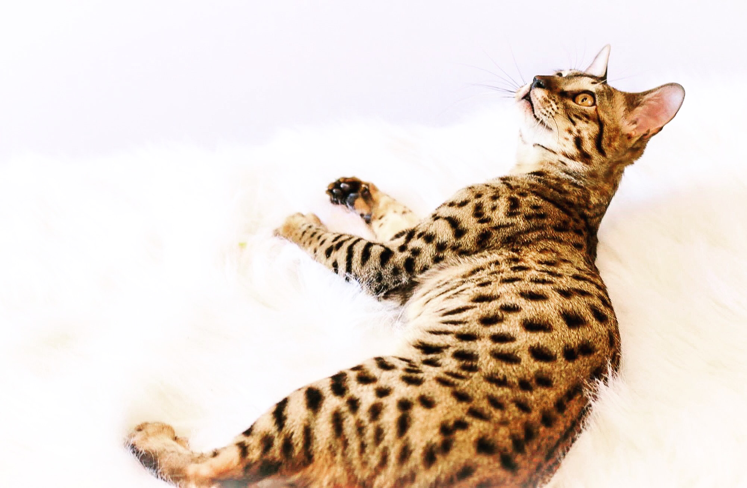 Alberta Savannahs Name:Phone number:Location:Do you have others pets in the home? Y/N   ___# cats ___ # dogs   Other _______Have you considered the extra expense of pet ownership? Y/NHave you done research on the Savannah breed? Y/N Do you own your home or rent? If you rent, you must have written approval from the landlord or provide your lease stating a Feline is permitted.  Own______ Rent ______Do you have young children? Y/N Are you wanting to breed or considering it? Y/N Have you ever had an animal that’s been taken away by a Humane Society, or have you ever surrendered an animal to a shelter. If so, please explain below:Kitten preference: Coat color BST (brown/black spotted tabby) ____ Silver (SST) ____ Black/Smoke ____Non-standard (Marble, Snow, Cinnamon etc.) ____Male____ or Female ___Pet / breeding rights____ Price range ________ (please keep in mind our prices are $1500-$3000 per pet) Are you interested in being placed on our waiting list for a retired adult (adoption fee is $500-$1000)? Y/N Do you understand that bringing a kitten into your home requires understanding in training and is a lifelong commitment (up to 20 years per individual)? Y/N Please tell us a little about yourself and why a Savannah kitten would be a good fit for you: